Directorio de Agencias de PRDirectorio de Municipios de PRDirectorio de Agencias Federales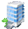 Oficina CentralDirección PostalTeléfonos / FaxHorario de ServicioAve. Santiago de los Caballeros Final, Ponce PlayaPO Box 7051Ponce, PR 00732Tel.: (787) 848-4955Tel Audio Impedido: No DisponibleFax: (787) 840-4681Lunes a viernes8:00am – 4:00pmEjecutivo:Jorge HernándezCerca de:Web:No DisponibleSombrilla:Mapa:Ruta AMA:Parada TU: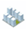 Oficinas de Servicio a través de Puerto RicoOficinas de Servicio a través de Puerto RicoOficinas de Servicio a través de Puerto RicoOficinas de Servicio a través de Puerto RicoDirección FísicaDirección PostalTeléfonos / Fax Horario de ServicioN/A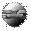 Otros Enlaces